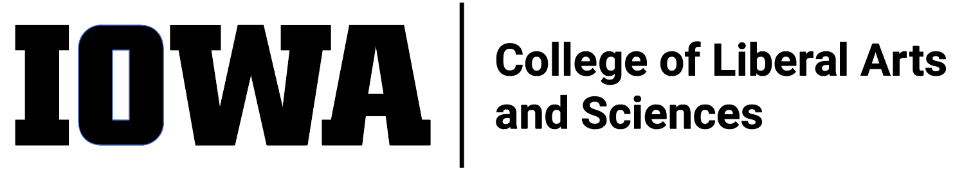 STAFF COUNCIL mONTHLY MEETING
MINUTESWednesday 11/16/22, 10:30 am Join Zoom Meetinghttps://uiowa.zoom.us/j/98191553384  In attendance: Rebekah P., Alli R., Emma K. (ex-officio, past-pres), Shonda M., Jen K., Leyre C., Rosie S. (ex-officio – ALT [formerly ASG]), Sandy M., Sylvia G., George C, Mallory H., Rebecca T. (ex-officio – dean’s rep),), Adam S.Not present: Karen N. (ex-officio – UI Staff Council), Mark F., Julie R. (ex-officio – HRGuests: Ben Hill, Katie LinderCall to Order by Alli at 10:32aStrategic Comm presentation: Update incomplete but focus on SC relevant infoTeam tripled in size – still considered smallFocus on positioning the college – lacks identitySummer work with leadership team what is critical to the audiences (faculty, students, staff)Increase/improve internal communications – Katie’s positionNewsletterRecommendations from the Visioning EventCommittee formed – ICRCSurvey sent – due Dec 2Want feedback from SC to increase circulationALT to recirculateStrategic Comm to coordinate with SC to align communications with StaffInfo not duplicated; limited feeding of info to produce contentEmail content to clas-marcom@uiowa.edu Katie to attend SC Comm Comm meetingsMinutes (9/21/22) accepted by Sandy, seconded by RebekahMinutes (10/19/22) accepted by Emma, seconded by ShondaDean’s office meeting debrief (Rebecca)Mark’s presentation was well receivedBrown Bag Event Coordination (Adam, Mallory)Delayed due to newsletter prepPlanning event for SpringKaren Noggle replacementThere is some confusionUI SC bylaws: she can continue in her role for the remainder of the operational year with org approvalUI SC deferring to org (CLAS SC)CLAS SC bylaws refers to elected officials which would create a vacancy Rebecca: Karen is willing to continue; we should consider defaulting to UI SC bylawsMark: prefers org rep from orgAsked Lisa to proceed as vacancy reaching out to election runner-upAdam: setting precedentMultiple members: SLT response to Visioning Event ReportEC meeting w/Dean postponedRebecca: report discussed at SLT meetingWork started in summer regarding review processDEI Work groups being created (15-18 people)Should SC formalize representation on DEI committee?Committee Updates (see reports on Teams)Elections Committee (Alli)Met with SLT to consider what can be done to adjust MOP to handle elections internallyChanges will not be ready for 2023 electionsInterpretations are conflictingFull revision of CLAS MOP coming in 2024Hopeful approach to CLAS SC in CLAS MOP: CLAS SC viewed as governing body and default to bylaws (bylaws need to be overhauled as well)Committee welcomes feedbackHope to reach 50% participation in electionsAwards Committee (Sylvia)Reviewing professional development awards todayCommunications Committee (Mallory)Mallory voluntold she is the committee chairSC newsletter is outTaking feedback for website/newsletter contentInclude SComm email addressBroaden SC feedback tool to include content suggestionsFacebook page updatesWho has access: Mark, Emma, JenNot being updatedPromotion strategy for elections – timing and targetsNomination period begins in FebruaryCoordinated with Dean’s officeAdd InstagramDEI Committee (Jen)Engage more staff in DEI.Education Committee (Sandy)Did not meetLate on newsletter submission – good for next newsletterEx OfficioALT (Rosie) – none, next meeting NovDean’s Office (Rebecca) – HoCo parade participation went well, Faculty assembly updateHR – Motion to adjourn at 11:47a by _______, seconded by Adam.ITEMS FOR FUTURE AGENDAS: --